Методическое описание к разработке Мацкевич С.П.учителя математики ГБОУ ПАККК.Разработка на тему: «Медиана, биссектриса и высота треугольника».Данная разработка расчитана на использование при проведении урока в 7 классе на тему: «Медиана, биссектриса, высота». С её помощью учащиеся самостоятельно формулируют определения, сортируют чертежи и определения, выявляют соответствие между рисунком и понятием, решают задачу  письменно с осуществлением проверки, закрепляют полученные знания выполняя тест. Данная разработка предполагает использование ее в начале урока. В зависимости от уровня подготовки учащихся учитель готовит на оставшуюся часть урока индивидуальные задания .СтраницыДействия учителяДействия учеников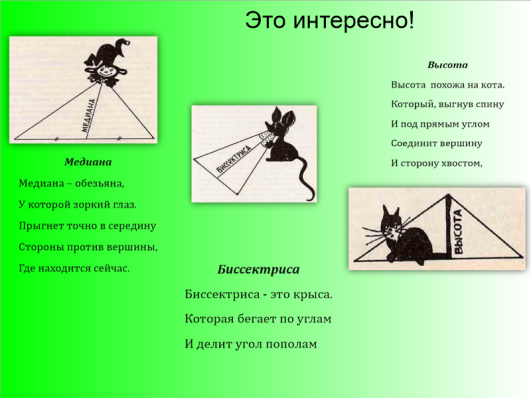 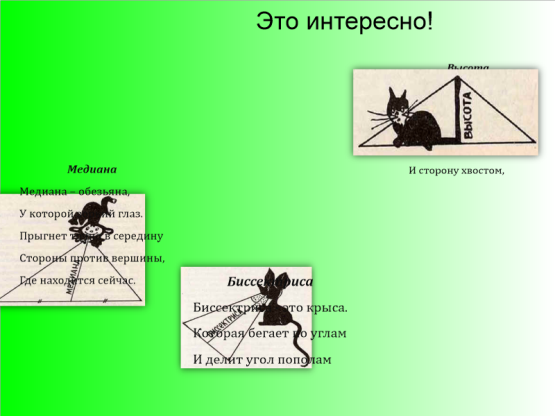 В начале урока учитель предлагает учащимся в юмористической игровой форме повторить определения медиан, высот и биссектрис. (На данной странице используются следующие интерактивные приемы:  сортировка:перетаскивание  объекта.Учащимся необходимо соотнести рисунок и стихотворение.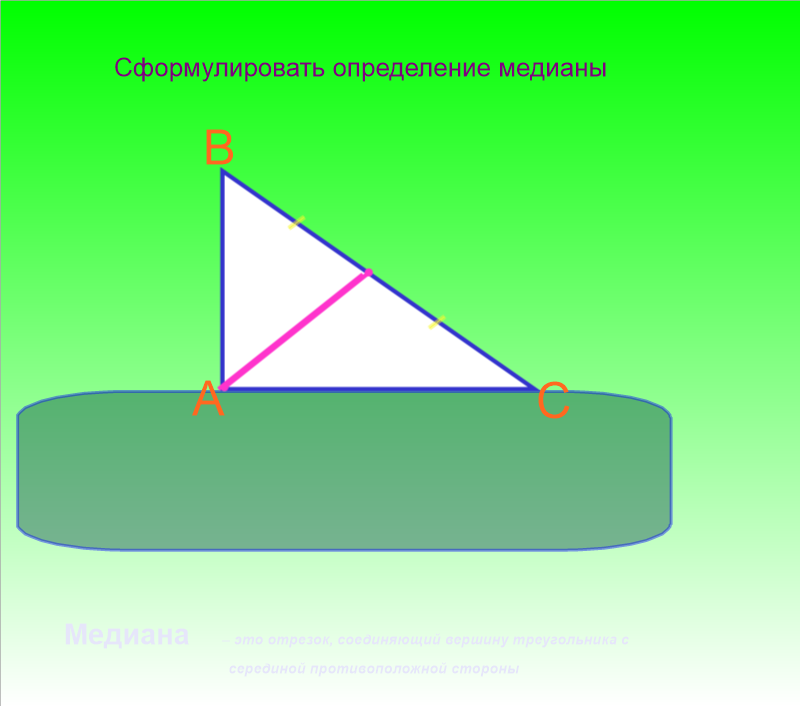 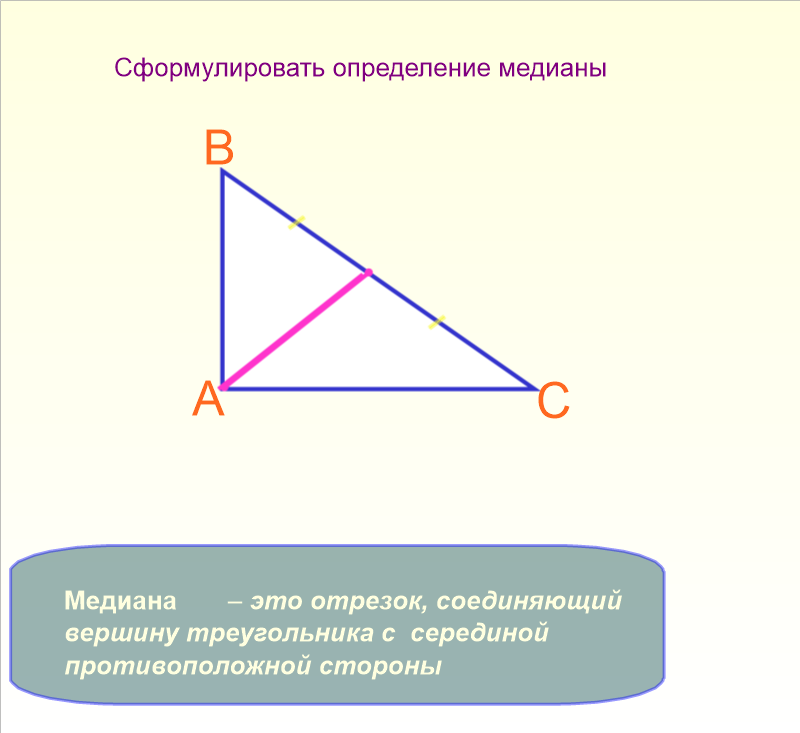 Учитель предлагает сформулировать определение медианы , а затем проверить .(На данной странице используется следующий интерактивный приём:проявитель).Учащийся самостоятельно формулирует определение, а затем проводит самопроверку ,двигая тёмную фигуру-проявитель. 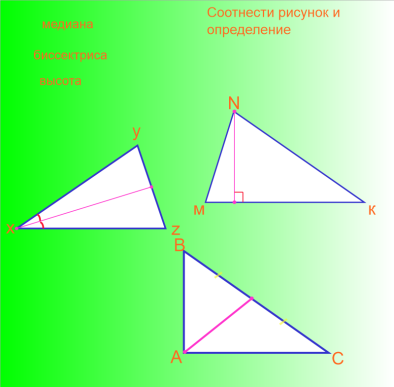 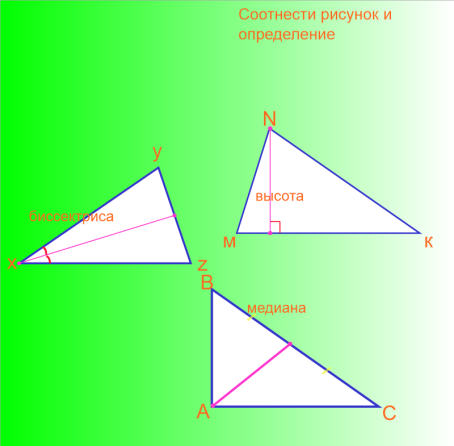 Предлагает учащимся составить формулу нахождения расстояния.(На данной странице используются следующие интерактивные приемы: упорядочивание:перемещение определений ).Учащийся перетаскивает объекты в соответствии с определением.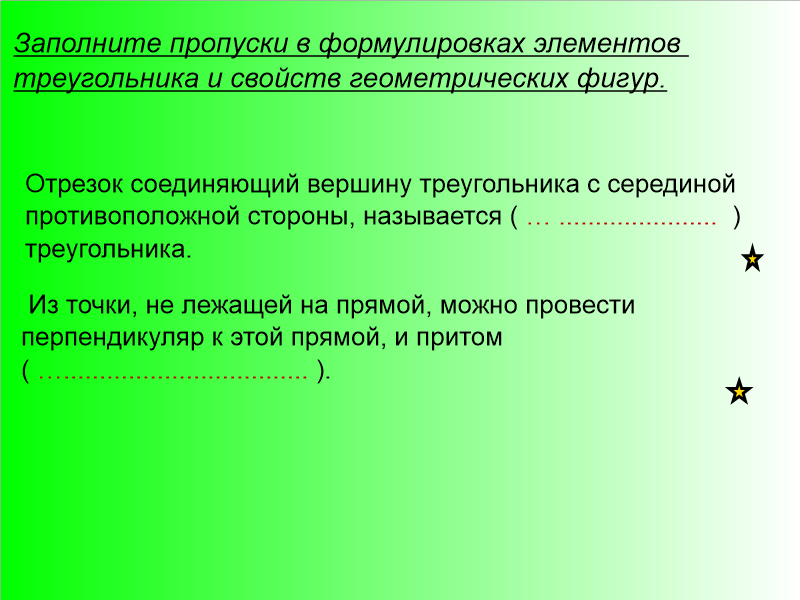 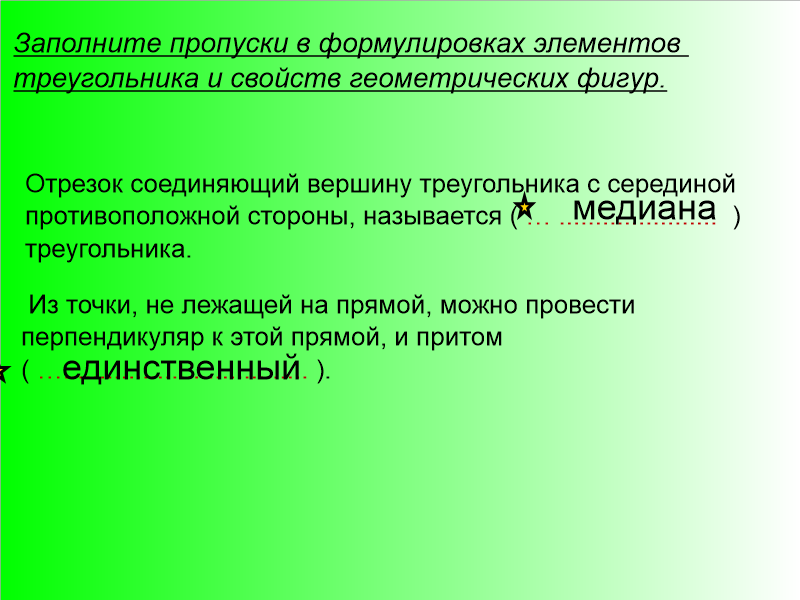 Учитель предлагает вставить пропущенные слова ,чтобы получилась правильная формулировка.(На данной странице используются следующие интерактивные приемы:работа с мваркером: упорядочивание, расположение объекта вне страницы).Учащийся маркером пишет соответствующее слово, а затем проверяет путём перетаскивания из-за границы объекта.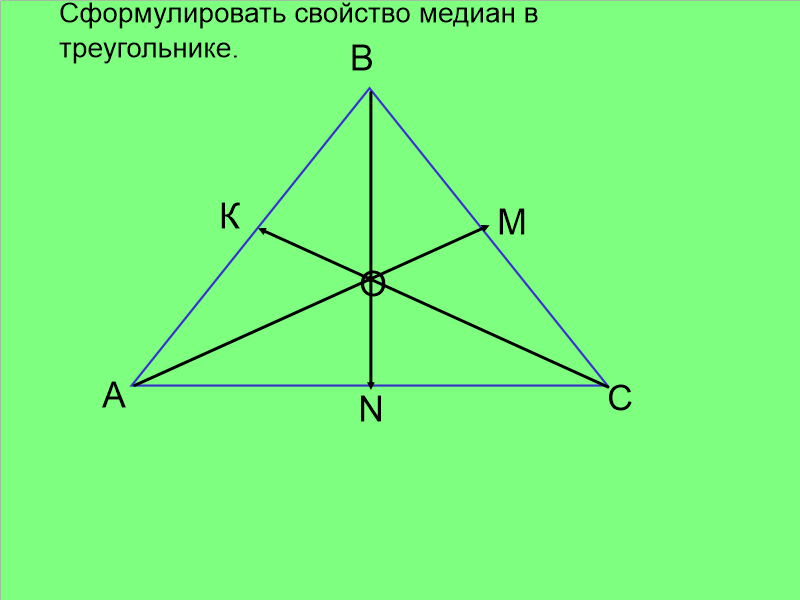 Учитель предлагает сформулировать свойство медиан в треугольнике.(На данной странице используется интерактивный прием: видеозапись).Учащийся должен,просмотрев видеоролик,самостоятельно сформулировать свойство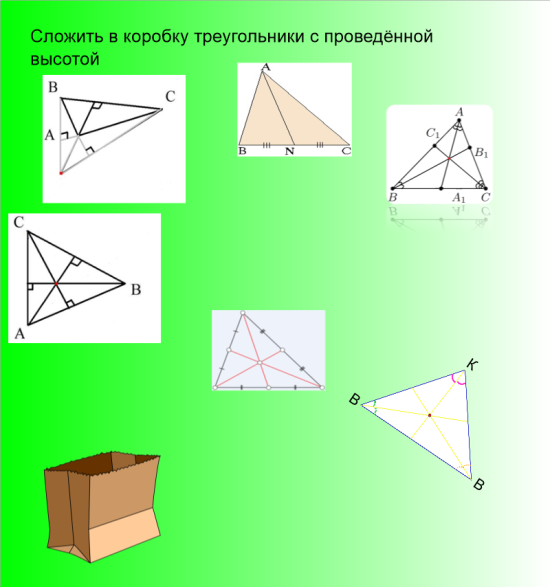 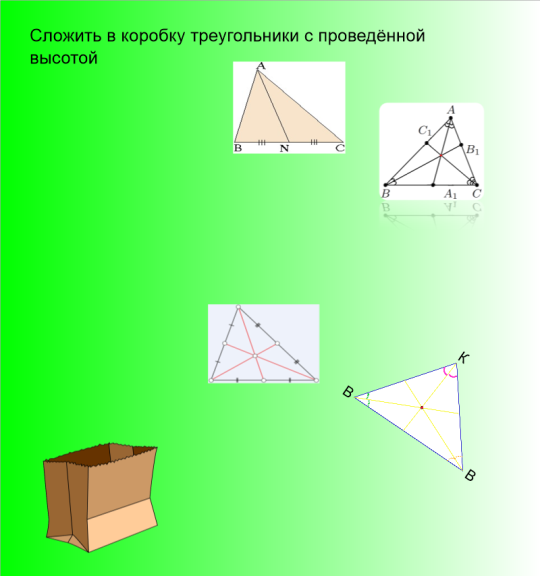 Учитель просит ученика сложить в коробку треугольники с проведённой высотой. (На данной странице используются следующие интерактивные приемы: контейнер)Ученик складывает в контейнер рисунки треугольников с провеённой высотой.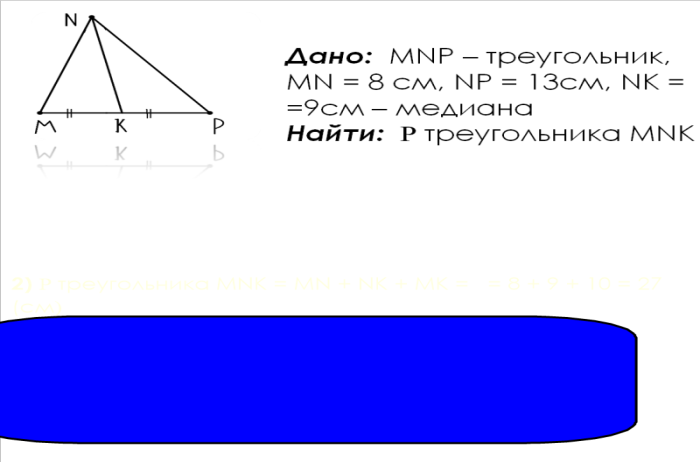 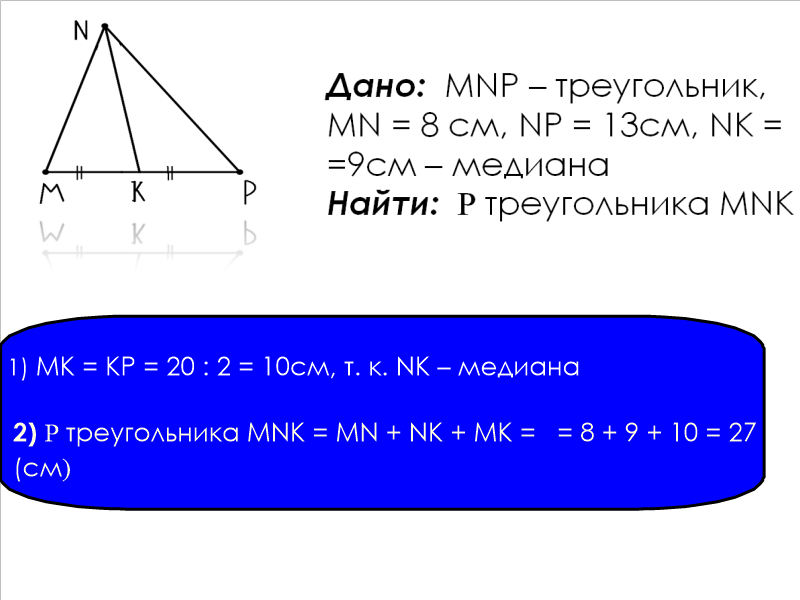 Учитель предлагает решить задачу.(На данной странице используются следующие интерактивные приемы: закрытие-на объект добавляется другой объект.)Учащиеся решают задачу. Проверка осуществляется при помощи перемещения из-за границы проявителя.